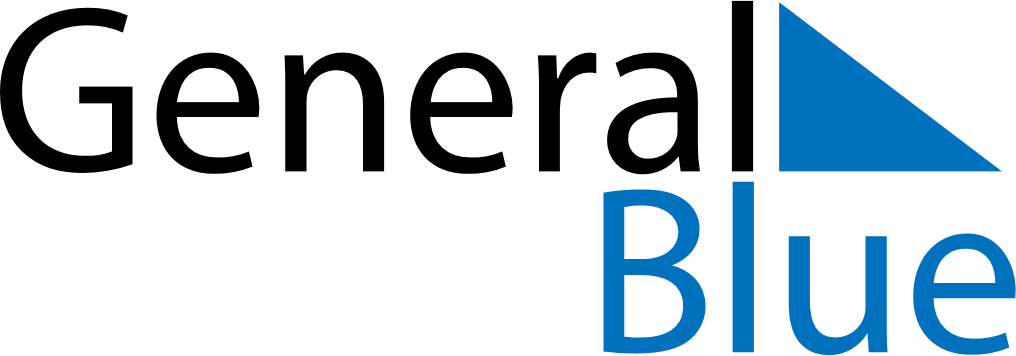 Weekly CalendarNovember 3, 2025 - November 9, 2025Weekly CalendarNovember 3, 2025 - November 9, 2025Weekly CalendarNovember 3, 2025 - November 9, 2025Weekly CalendarNovember 3, 2025 - November 9, 2025Weekly CalendarNovember 3, 2025 - November 9, 2025Weekly CalendarNovember 3, 2025 - November 9, 2025MONDAYNov 03TUESDAYNov 04TUESDAYNov 04WEDNESDAYNov 05THURSDAYNov 06FRIDAYNov 07SATURDAYNov 08SUNDAYNov 09